АДМИНИСТРАЦИЯ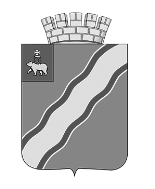 ГОРОДА КРАСНОКАМСКАПОСТАНОВЛЕНИЕ10.04.2019                                                                                                    № 292-п                                                              Об утверждении Порядка внесения изменений в Схему размещения рекламных конструкций, утвержденную на территории Краснокамского городского округаВ соответствии с Федеральным законом от 6 октября 2003 г. № 131-ФЗ «Об общих принципах организации местного самоуправления в Российской Федерации», со статьей 19 Федерального закона от 13 марта 2006 г. № 38-ФЗ «О рекламе», постановлением Правительства Пермского края от 19.06.2018 г. 
№ 321-п «О внесении изменений в постановление Правительства Пермского края от 9 сентября 2013 г. № 1190-п «О реализации на территории Пермского края норм Федерального закона от 13 марта 2006 г. № 38-ФЗ «О рекламе», решением Краснокамской городской Думы от 15 ноября 2018 г. № 45 «О принятии Устава Краснокамского городского округа Пермского края», в целях оптимизации порядка предварительного согласования схем размещения рекламных конструкций администрация города КраснокамскаПОСТАНОВЛЯЕТ:1. Утвердить прилагаемый Порядок внесения изменений в Схему размещения рекламных конструкций, утвержденную на территории Краснокамского городского округа.2. Признать утратившим силу постановление администрации Краснокамского муниципального района от 20.10.2017 г. № 1013-п « Об утверждении Порядка внесения изменений в Схему размещения рекламных конструкций, утвержденную на территории Краснокамского муниципального района».3. Постановление подлежит опубликованию в специальном выпуске «Официальные материалы органов местного самоуправления Краснокамского муниципального района» газеты «Краснокамская звезда» и размещению на официальном сайте Краснокамского городского округа http://krasnokamsk.ru.4. Контроль за исполнением настоящего постановления возложить на первого заместителя главы города Краснокамска по экономическому развитию и управлению имуществом А.В. Максимчука.Глава города Краснокамска -глава администрации города Краснокамска                                       	             	                  И.Я.БыкаризТ.В.Полозова, 834(273)7256УТВЕРЖДЕН постановлением администрациигорода Краснокамскаот  10.04.2019 № 292-п                 ПОРЯДОК внесения изменений в Схему размещения рекламных конструкций, утвержденную на территории Краснокамского городского округа1. Общие положения1.1. Настоящий Порядок внесения изменений в Схему размещения рекламных конструкций, утвержденную на территории Краснокамского городского округа  (далее – Порядок) разработан в соответствии с требованиями Градостроительного кодекса Российской Федерации, Федеральным законом от 06 октября 2003 г. № 131-ФЗ «Об общих принципах организации местного самоуправления в Российской Федерации» Федерального закона от 13 марта 2006 г. № 38-ФЗ «О рекламе»,  постановлением Правительства Пермского края от 9 сентября 2013 г.  № 1190-п «О реализации на территории Пермского края норм Федерального закона от 13 марта 2006 г. № 38-ФЗ «О рекламе», и определяет процедуру и порядок внесения изменений в Схему размещения рекламных конструкций, утвержденную на территории Краснокамского городского округа (далее – Схема) в целях определения мест размещения рекламных конструкций на земельных участках независимо от форм собственности, а также на зданиях или ином недвижимом имуществе, находящихся в собственности Пермского края или собственности Краснокамского городского округа.1.2. Подготовка проектов по внесению изменений в Схему на утверждение и согласование осуществляет комитет земельных и имущественных отношений администрации города Краснокамска (далее – Комитет).1.3. Внесение изменений в Схему осуществляется на основании заявлений физических лиц, индивидуальных предпринимателей, юридических лиц, поступивших в Комитет (далее – заявители).1.4. Изменения, вносимые в Схему, предварительно согласовываются с:1.4.1.Управлением благоустройства, дорожной и транспортной инфраструктуры администрации г. Краснокамска;1.4.2. Отделом градостроительства и архитектуры администрации города Краснокамска;1.4.3. Заинтересованными службами и организациями города Краснокамска, на предмет прохождения инженерных сетей в месте установки рекламной конструкции.1.4.4.Министерством промышленности, предпринимательства и торговли Пермского края в порядке, установленном Постановлением Правительства Пермского края от 09 сентября 2013 г. № 1190-п «О реализации на территории Пермского края норм Федерального закона от 13 марта 2006 г. № 38-ФЗ «О рекламе».1.5. Отраслевые органы в течение 30 календарных дней со дня поступления Проекта схемы рассматривают его в части вопросов, входящих в их компетенцию, готовят заключения по вопросам своей компетенции (далее - заключение, заключение отраслевого органа) и направляют их в Комитет.1.6. В случае не поступления в Комитет заключений от отраслевых органов в срок, указанный в пункте 1.5 настоящего Порядка, Проект схемы считается согласованным с указанными органами.1.7. Схема, после внесенных в нее изменений, должна соответствовать документам территориального планирования и обеспечивать соблюдение внешнего архитектурного облика сложившейся застройки, градостроительных норм и правил, требований безопасности и содержать карты размещения рекламных конструкций с указанием типов и видов рекламных конструкций, площади информационных полей и технических характеристик рекламных конструкций.2. Основные понятия	Рекламные конструкции - технические средства стабильного территориального размещения, предназначенные для распространение наружной рекламы с использованием щитов, стендов, строительных сеток, перетяжек, электронных табло, проекционного и иного предназначенного для проекции рекламы на любые поверхности оборудования, воздушных шаров, аэростатов монтируемые и расположенные на внешних стенах, крышах и иных конструктивных элементах зданий, строений, сооружений или вне их, а также остановочных пунктов движения общественного транспорта.Виды рекламных конструкций:суперборд - отдельно стоящая рекламная конструкция, устанавливаемая на фундамент, одну или несколько опорных стоек, состоящая из одного, двух или трех информационных полей, размер каждого из которых составляет 12 x 4 м или 8 x 4 м;суперсайт - отдельно стоящая рекламная конструкция, устанавливаемая на фундамент, одну или несколько опорных стоек, состоящая из одного, двух или трех информационных полей, размер каждого из которых составляет 15 x 5 м или 12 x 5 м;светодиодный экран - устройство отображения и передачи визуальной информации (дисплей, монитор, телевизор), устанавливаемое как отдельно стоящая рекламная конструкция либо смонтированное на фасаде зданий/сооружений;медиафасад - рекламная конструкция в виде светопрозрачного электронного экрана, монтируемого и располагаемого на внешних стенах зданий, строений и сооружений (в том числе с использованием каркаса), повторяющего контуры фасада соответствующего здания, строения, сооружения, предназначенная для размещения (демонстрации) электронно-цифровых материалов;стела - плоскостная или объемно-пространственная отдельно стоящая рекламная конструкция индивидуального исполнения;сити-борд - отдельно стоящая рекламная конструкция, устанавливаемая на фундамент, одну или несколько опорных стоек, состоящая из одного, двух или трех информационных полей, размер каждого из которых составляет 3,7 x 2,7 м по контуру;рекламный щит - отдельно стоящая рекламная конструкция, устанавливаемая на фундамент, опорную стойку, состоящая из одного или нескольких рекламных полей, размер каждого из которых составляет 6 x 3 м;брандмауэр (настенное панно) - рекламная конструкция, состоящая из элементов крепления, каркаса и информационного поля, монтируемая и располагаемая на внешних стенах зданий, строений и сооружений;вывеска, указатель, лайт-бокс - рекламная конструкция, монтируемая и располагаемая на внешних стенах зданий, строений, сооружений или как отдельно стоящая рекламная конструкция, в том числе путем прикрепления к опорам наружного освещения, контактной сети, остановок общественного транспорта;джумби - объемная рекламная конструкция стабильного территориального размещения, которая своей формой похожа на предлагаемый товар, но увеличена в несколько раз;панель-кронштейн - двусторонняя плоскостная рекламная конструкция, монтируемая и располагаемая на опорах наружного освещения, контактной сети или на собственных опорах как отдельно стоящая рекламная конструкция;сити-формат - отдельно стоящая рекламная конструкция, устанавливаемая на фундамент, опорную стойку, состоящая из одного или двух информационных полей, размер каждого из которых составляет 1,2 x 1,8 м по контуру;указатель городской системы ориентирования - отдельно стоящая плоскостная рекламная конструкция с внутренним подсветом, монтируемая и располагаемая на собственных опорах, состоящая из одного, двух или трех информационных полей, а также содержащая указатели улиц, проспектов, площадей, парков, скверов, зданий, строений, сооружений, мест нахождения организаций, объектов культурного наследия (памятников истории культуры) народов Российской Федерации;флагшток/вымпел - отдельно стоящая рекламная конструкция, устанавливаемая на фундамент и опорную стойку, состоящая из металлического каркаса, предназначенного для размещения и распространения наружной рекламы, в виде мягкого полотнища;электронное табло - графическая, текстовая либо иная информация рекламного характера, которая размещается на специальных временных или стационарных конструкциях, расположенных на открытой местности, а также на внешних поверхностях зданий, сооружений, на элементах уличного оборудования;пиллар - отдельно стоящая рекламная конструкция, устанавливаемая на фундамент, состоящая из одного, двух или трех информационных полей, размер каждого из которых составляет 1,4 x 3 м или 0,85 x 3 м, и имеющая внутреннюю подсветку.3. Перечень документов, необходимых для внесения изменений в Схему3.1. Инициаторы внесения изменений в Схему направляют в Комитет заявление о внесении изменений в Схему по форме согласно приложению к настоящему Порядку.3.2. К заявлению прилагаются следующие документы:3.2.1. копия документа, удостоверяющего личность заявителя или копия документа, подтверждающего полномочия представителя заявителя физического или юридического лица в соответствии с законодательством Российской Федерации;3.2.2. дизайн – проект рекламной конструкции, предполагаемой  к установке, утвержденный заявителем и согласованный с собственником имущества, к которому должна быть присоединена рекламная конструкция, включающий:- проектное предложение (фотомонтаж) места размещения рекламной  конструкции (фотомонтаж выполняется в виде компьютерной врисовки рекламной конструкции на фотографии с соблюдением пропорций размещаемого объекта).- основные характеристики рекламной конструкции (длина, ширина, высота, основные материалы конструкции, форма конструкции, тип конструкции, способ освещения).- ортогональный чертеж рекламной конструкции (основной вид, вид сбоку, вид сверху);- местоположение рекламной конструкции с указанием его на карте с привязкой рекламной конструкции к существующим зданиям, строениям, сооружениям, другим установленным рекламным конструкциям, обозначением геодезических координат точки (точек) планируемого места установки рекламной конструкции (масштаб карты 1:500);3.2.3. Фотографии  предполагаемого места установки рекламной конструкции, выполненные не более чем за один месяц до дня обращения за получением государственной услуги, в следующем количестве:- не менее двух цветных фотографий для рекламных конструкций,  предполагаемых к размещению на земельном участке (фотофиксацию необходимо производить с двух противоположных сторон на расстоянии 15-30 метров от конструкции, фотофиксация должна отражать существующую  градостроительную ситуацию и отображать окружающую застройку);- не менее трех цветных фотографий рекламной конструкции, размещение которой предполагается на здании, строении, сооружении. (фотофиксацию необходимо производить слева, справа и по центру от предполагаемого места размещения конструкции с привязкой к зданию, строению, сооружению, к которому присоединяется рекламная конструкция, на фотографии должна быть  отражена существующая градостроительная ситуация в части визуализации предполагаемого места размещения рекламной конструкции, а также всех иных конструкций, размещенных на внешних поверхностях здания, строения, сооружения);3.2.4. Схема предполагаемого места установки рекламной конструкции с отражением границ коридора безопасности, определяемых в соответствии с требованиями ГОСТ Р 52044-2003 «Наружная реклама на автомобильных дорогах и территориях городских и сельских поселений. Общие технические  требования к средствам наружной рекламы. Правила размещения» (кроме рекламных конструкций, размещаемых на зданиях, строениях, сооружениях, объектах незавершенного строительства), заверенная владельцем рекламной конструкции  или собственником недвижимого имущества, к которому присоединяется рекламная конструкция;	3.2.5. Проектная документация рекламной конструкции разработанная индивидуальными предпринимателями или юридическими лицами, которые являются членами саморегулируемых организаций в области архитектурно-строительного проектирования, если иное не предусмотрено настоящей статьей, оформленная в соответствии с требованиями технического регламента, а до вступления соответствующего технического регламента в силу - в соответствии с требованиями, установленными нормативными правовыми актами Российской Федерации и нормативными документами Федеральных органов исполнительной власти, заключение о соответствии проекта рекламной конструкции требованиям технических регламентов, строительных норм  и  правил  (СНиП),  Правилам  устройства  электроустановок  (если такие имеются) и другим нормативным требованиям. 4. Порядок рассмотрения заявления о внесении изменений в Схему4.1. Комитет в течение 60 календарных дней с момента регистрации заявления проводит проверку заявления и приложенных к нему документов на предмет соответствия требованиям, установленным пунктом 1.5. настоящего Порядка, в порядке установленным пунктом 1.4. Порядка.4.2. При согласовании (отказе в согласовании) изменений, вносимых в Схему, Комитет направляет заявителю уведомление о возможности (невозможности) внесения соответствующих изменений в Схему.4.3. При получении положительного ответа от всех согласующих организаций, готовиться проект внесения изменений в Схему. 4.4. Изменения, вносимые в Схему, утверждаются решением Краснокамской городской Думы, в порядке и в строки установленные законодательством.5. Основания для отказа во внесении изменений в Схему5.1. Комитет отказывает во внесении изменений в Схему при наличии следующих обстоятельств:5.1.1. несоответствие рекламной конструкции предполагаемой к установке требованиям, предусмотренным пунктом 1.5. настоящего Порядка;5.1.2. при наличии сводного заключения об отказе в согласовании проекта о внесении изменений в Схему;5.1.3. если в отношении предполагаемого места установки и эксплуатации рекламной конструкции, указанного в заявлении, ранее в установленном порядке поступило заявление иного лица;5.1.4. непредставление документов, установленных пунктом 2.2. настоящего Порядка.Приложение к Порядку внесения изменений в Схему размещения рекламных конструкций, утвержденную на территории Краснокамского городского округа Председателю комитета земельных и имущественных отношений администрации города Краснокамска  (Ф.И.О. либо наименование юридического лица полностью)____________________________________________(ИНН, ОГРН)____________________________________________(СНИЛС)(адрес места жительства, адрес для корреспонденции)(контактный телефон)			   _________________________________				        (адрес электронной почты)Заявление о внесении изменений в схему размещения рекламных конструкций, утвержденную на территории Краснокамского городского округа Прошу внести изменения в схему размещения рекламных конструкций, утвержденную на территории Краснокамского городского округа в части включения (исключения) (нужное подчеркнуть) места размещения и эксплуатации рекламной конструкции, сведения о которой приведены ниже.1. Адрес установки рекламной конструкции ________________________________________________________________________________________________________________________2. Тип и вид рекламной конструкции ____________________________________________3. Габариты рекламной конструкции (длина/ширина/высота) ___________ м/ ____________ м/ ____________ м4. Размеры информационного поля рекламной конструкции (длина/высота) __________ м/ ___________ м5. Количество сторон информационных полей ____________________________________6. Наличие подсветки:_________________________________________________________	7. Собственник земельного участка, здания или иного недвижимого имущества, к которому присоединяется рекламная конструкция: ________________________________________________________________________________________________________________________(Ф.И.О. либо наименование юридического лица полностью)8. Кадастровый номер: земельного участка, здания или иного недвижимого имущества, к которому присоединяется рекламная конструкция:_______________________________________Приложения: (требуется перечислить документы, прилагаемые к заявлению)- _________________________________________________________________________________-__________________________________________________________________________________-__________________________________________________________________________________-__________________________________________________________________________________-__________________________________________________________________________________-__________________________________________________________________________________Настоящим даю согласие на обработку своих персональных данных, указанных в данном заявлении и предоставленных мною в документах, в том числе: сбор, систематизацию, накопление, хранение, уточнение (обновление, изменение), уничтожение персональных данных, с использованием средств автоматизации или без использования таковых, в целях внесения изменений в схему размещения рекламных конструкций, утвержденную на территории Краснокамского городского округа _________________________________________Дата                                       Подпись                                                     Расшифровка подписиМ.П.